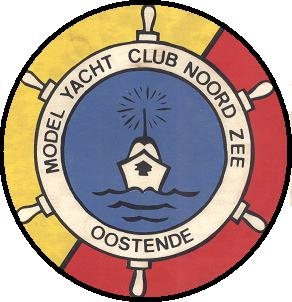 LIDGELD MYCNZO 2019Individueel:        Volwassenen 	(vanaf 18 jaar): 					30€
                                Jeugd 			(12-18 jaar): 					15€

Families:              1 Volwassene + 1 Jeugd: 							40€
                                2 Volwassenen + 1 Jeugd: 						65€
                                2 Volwassenen + 2 Jeugd: 						75€Betaling enkel via bankoverschrijving met vermelding: naam + lidgeld 2019
Bankrekeningnummer MYCNZO : BE62 9799 5093 5461 INSCHRIJVINGSFORMULIER 
Naam: _____________________________________ Voornaam: __________________                                           Geboortedatum: ______________________________                                                                  Adres: _________________________________________ Nr.: _______ Bus: ________ Gemeente: _________________________________    Postnr: _______________ E-mail: _______________________________@_________________  .  _______ Tel- en/of gsm nr: ______________________________________________ Zeilnummer: BEL ________  (1)

 IK verklaar hierbij kennis genomen te hebben van het huishoudelijk reglement (2). Datum:                                         Handtekening:
(1) enkel invullen wanneer een zeilnummer werd toegekend
(2) ter beschikking op website: https://mycnzo.yolasite.com/contact.phpBetaald op datum van:
Opmerking: Uw persoonlijke gegevens zullen behandeld worden conform de richtlijnen Algemene Verordening Gegevensbescherming (General Data Protection Regulation) van 25 May 2018.